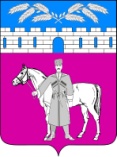 СОВЕТМАРЬЯНСКОГО СЕЛЬСКОГО ПОСЕЛЕНИЯКРАСНОАРМЕЙСКОГО РАЙОНАР Е Ш Е Н И Е14 декабря 2022 года 									№ 53/2станица МарьянскаяО внесении изменений в решениеСовета Марьянского сельского поселения Красноармейского районаот 15 ноября 2019 года № 3/2 «Об установлении земельного налога вМарьянском сельском поселении Красноармейского района»В соответствии с пунктом 2 статьи 387 Налогового кодекса Российской Федерации, в целях установления дополнительных мер муниципальной поддержки в отношении граждан Российской Федерации, принимающих (принимавших) участие в специальной военной операции, проводимой на территориях Донецкой Народной Республики, Луганской Народной Республики, Запорожской области, Херсонской области и Украины, Совет Марьянского сельского поселения Красноармейского района решил:1. Внести изменения в решение Совета Марьянского сельского поселения Красноармейского района от 15 ноября 2019 года № 3/2 «Об установлении земельного налога в Марьянском сельском поселении Красноармейского района»:1) Дополнить подпункт 5.2 абзацами 2 – 4 и текстом следующего содержания:«2) граждане Российской Федерации, призванные в соответствии с Указом Президента Российской Федерации от 21 сентября 2022 года № 647 «Об объявлении частичной мобилизации в Российской Федерации» на военную службу по мобилизации в Вооруженные Силы Российской Федерации (далее - мобилизованные лица) и члены их семей.3) граждане Российской Федерации, поступившие (прибывающие) в добровольческие формирования, содействующие выполнению задач, возложенных на Вооруженные Силы Российской Федерации, в период мобилизации, в период действия военного положения, в военное время, при возникновении вооруженных конфликтов, при проведении контртеррористических операций, а также при использовании Вооруженных Сил Российской Федерации за пределами территории Российской Федерации (далее - лица, являющиеся участниками добровольческих формирований) и члены их семей;4) члены семей погибших (умерших) граждан Российской Федерации, - мобилизованных лиц, лиц, являвшихся участниками добровольческих формирований.Для целей настоящего решения к членам семей мобилизованных лиц, лиц, являвшихся участниками добровольческих формирований, относятся:родители, проживающие совместно с ними;супруга (супруг);несовершеннолетние дети;дети старше 18 лет, ставшие инвалидами до достижения ими возраста 18 лет;дети в возрасте до 23 лет, обучающиеся в образовательных организациях по очной форме обучения;лица, находящиеся на иждивении военнослужащих и лиц, пребывающих (пребывавших) в добровольческих формированиях.».2. Контроль за выполнением настоящего решения возложить на постоянную комиссию по законности, правопорядку, охране прав и свобод граждан и вопросам казачества (Пешков).   3. Настоящее решение вступает в силу со дня его официального опубликования и распространяет свое действие на правоотношения, возникшие с 1 января 2022 года, но с учетом действия Указа Президента РФ от 21 сентября 2022 года № 647 «Об объявлении частичной мобилизации в Российской Федерации», в отношении льготных категорий граждан, указанных в абзацах 2-3 пункта 5.2 в редакции настоящего решения, на период прохождения соответствующим мобилизованным лицом военной службы по мобилизации в Вооруженных Силах Российской Федерации, участия лица, являющегося участником добровольческих формирований, в выполнении задач, возложенных на Вооруженные Силы Российской Федерации, в период мобилизации, в период действия военного положения, в военное время, при возникновении вооруженных конфликтов, при проведении контртеррористических операций, а также при использовании Вооруженных Сил Российской Федерации за пределами территории Российской Федерации и до 28-го числа включительно 3-го месяца, следующего за месяцем окончания периода частичной мобилизации, объявленной в соответствии с Указом Президента РФ (далее - частичная мобилизация), или увольнения мобилизованного лица с военной службы по основаниям, установленным Указом Президента РФ, прекращения участия в добровольческом формировании.Председатель советаМарьянского сельского поселенияКрасноармейского района                                                                      М.С.БагалийГлаваМарьянского сельского поселенияКрасноармейского  района			 	                                 А.П. Макарец